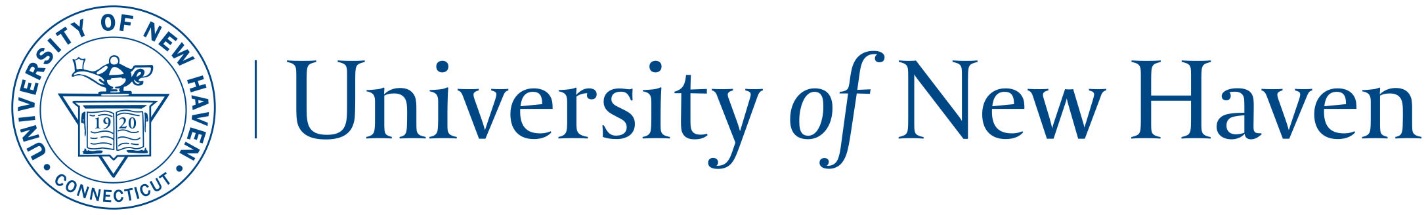 Student Internship Reflection Assignments - Charger LinkOnce your internship has been approved, login to the new Charger Link, powered by AcadeME in myChargerOnce logged in to myCharger, click on Student Life in left hand nav barClick on ‘Career Development Center’ on the right sideAccess Charger LinkUpon entering the system, click the ‘Internship’ button in bottom left corner of screen

Click on ‘Internship Update & Follow Up Report’




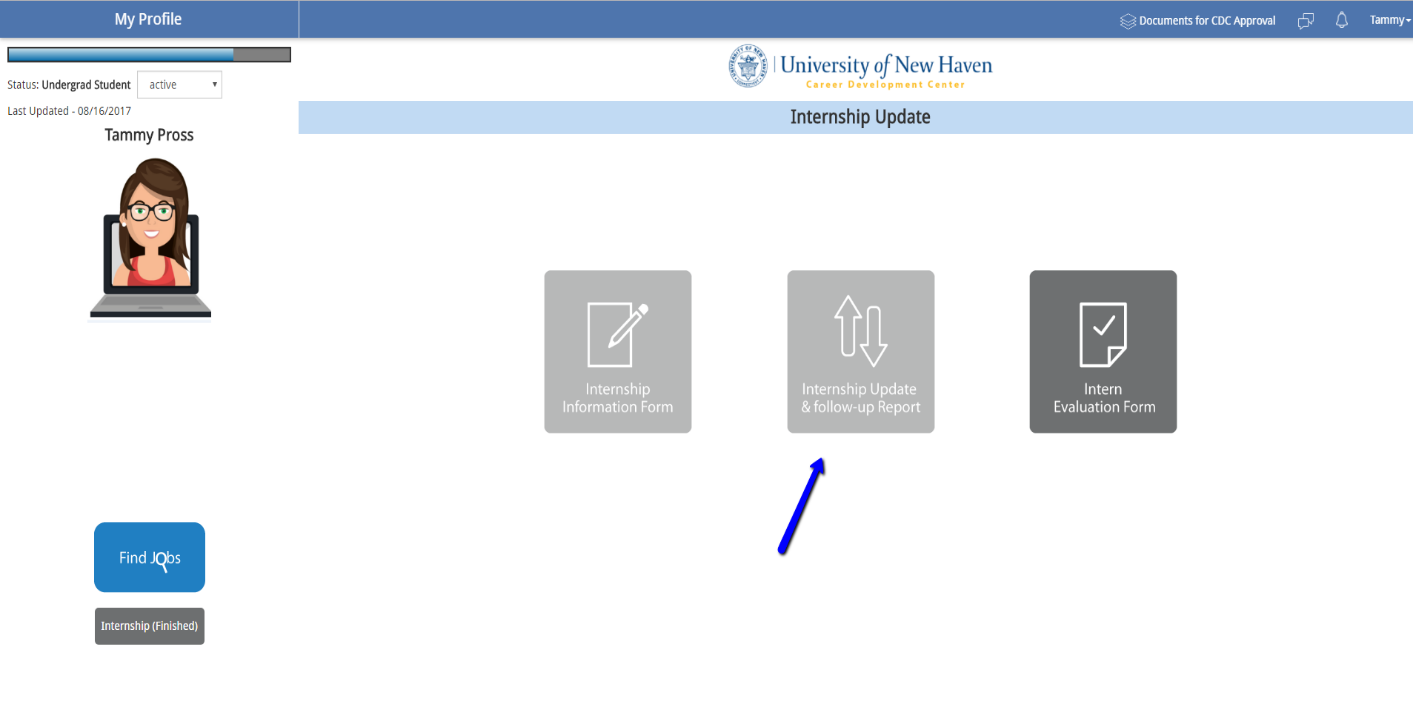 Enter your internship reflection assignment, as determined by your advisor (weekly/monthly/etc.) and your hours worked for the time period


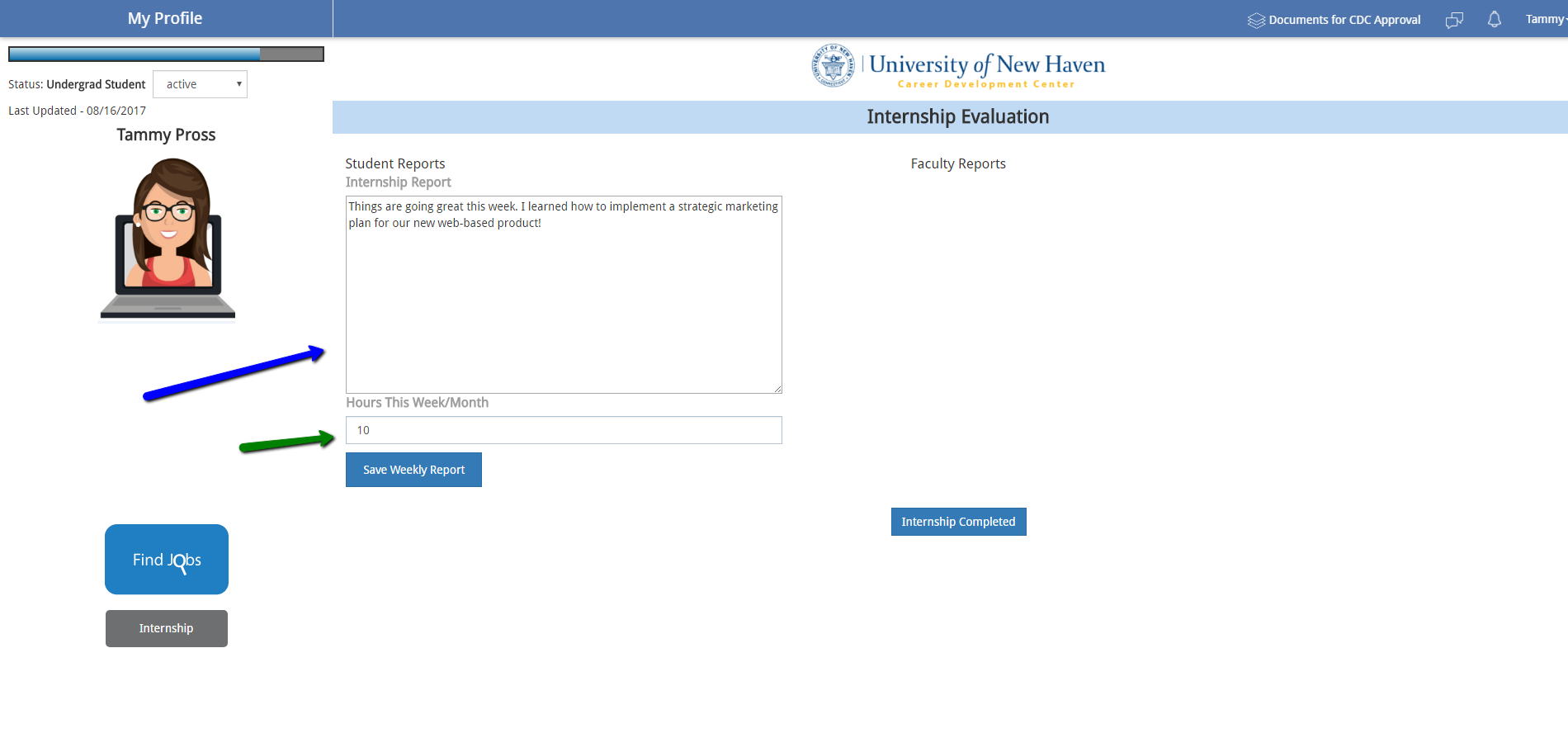 Your faculty advisor will review and can respond to your assignments





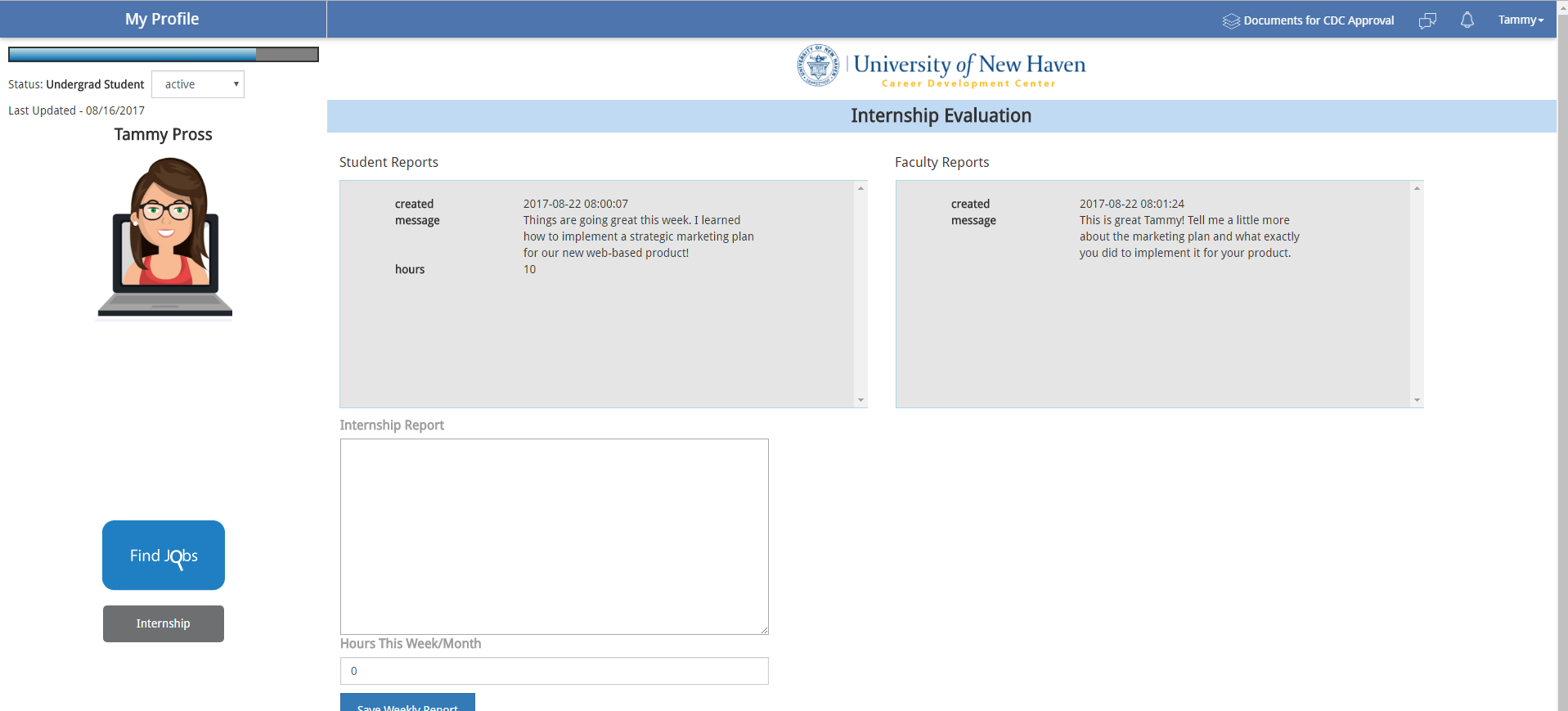 Upon completion of internship, push ‘Internship Completed’ button

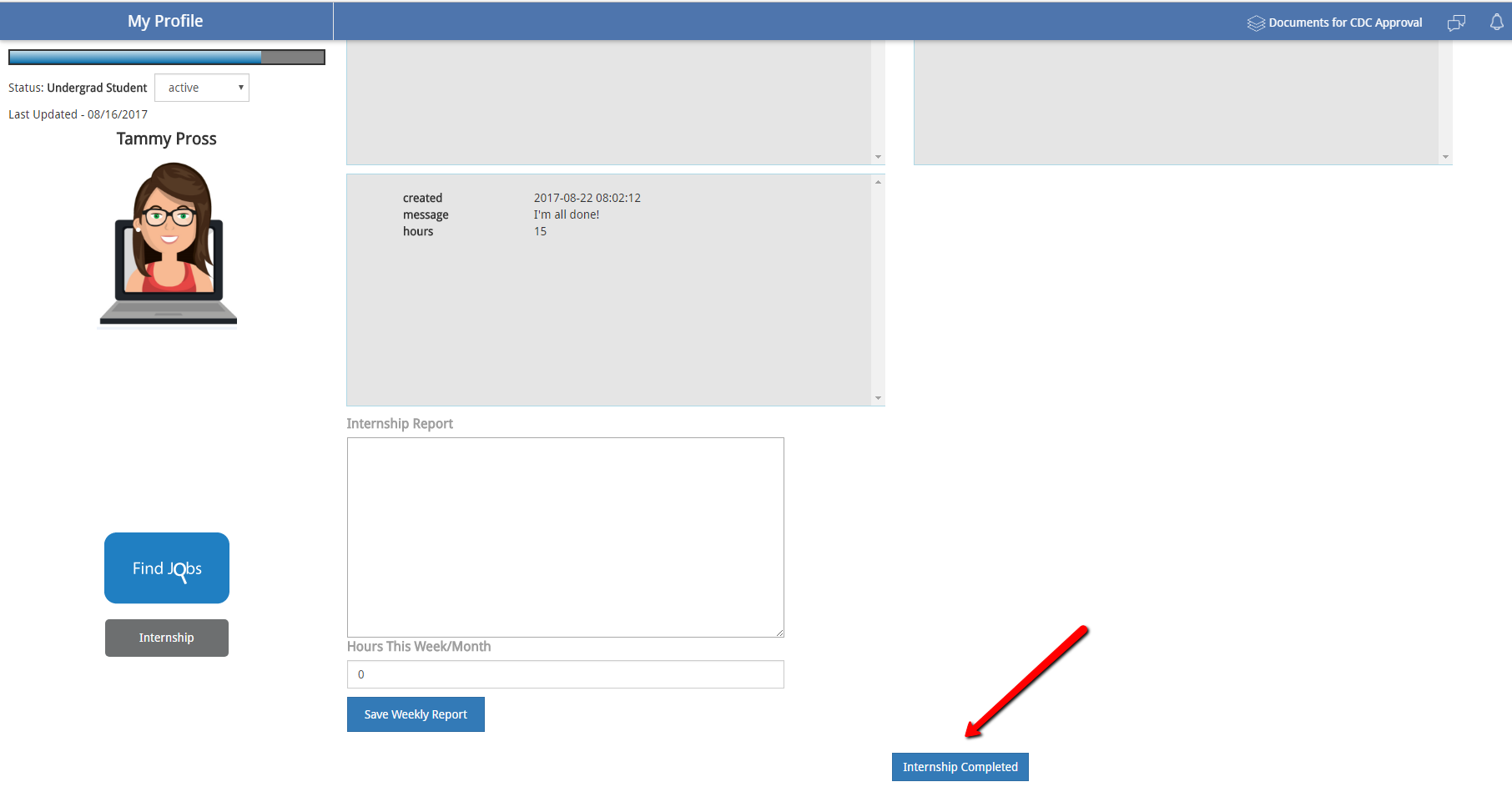 If your advisor is using an evaluation form, click on ‘Intern Evaluation Form’ to download and complete per your advisor’s instructions


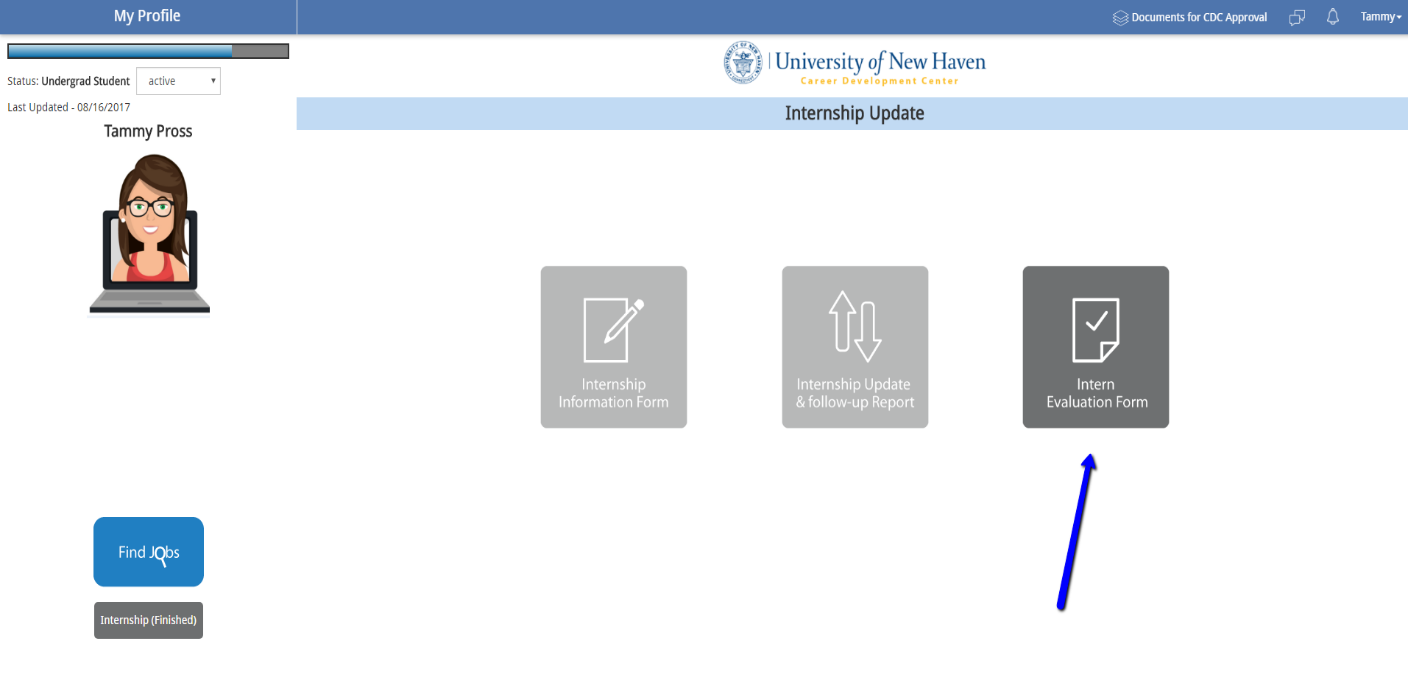 